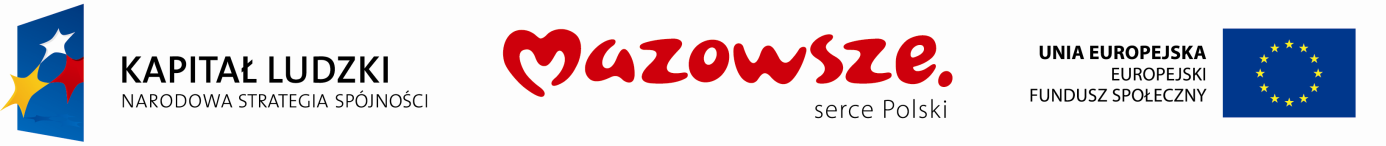 KARTA OCENY MERYTORYCZNEJWNIOSKU O PRZYZNANIE JEDNORAZOWEJ DOTACJI NA ROZWÓJ PRZEDSIĘBIORCZOŚCIMY PLACEMENT – alternatywy są wśród nas
w ramach Programu Operacyjnego Kapitał Ludzki 2007-2013Priorytet VIII PO KL – Regionalne kadry gospodarki, Działanie 8.1 „Rozwój pracowników i przedsiębiorstw w regionie”, Poddziałanie 8.1.2 „Wsparcie procesów adaptacyjnych i modernizacyjnych w regionie – projekty konkursowe”Imię i nazwisko Uczestnika Projektu  	……………………………………………………………….Data złożenia wniosku			………………………………………………………………..Numer wniosku				………………………………………………………………..Kwota wsparcia ujęta we wniosku	………………………………………………………………..Imię i nazwisko Członka KOW 		………………………………………………………………..DEKLARACJA BEZSTRONNOŚCI I POUFNOŚCI 
DLA CZŁONKÓW KOMISJI OCENY WNIOSKÓWWYNIK OCENY FORMALNEJ WNIOSKU1. Czy wniosek jest poprawny pod względem formalnym?□ TAK  □ NIE – odrzucenie wnioskuOCENA BIZNESPLANU(maksymalna liczba punktów - 100)OCENA HARMONOGRAMU RZECZOWO - FINANSOWEGO□  POZYTYWNA                                                        □  NEGATYWNAUZASADNIENIE OCENY WNIOSKU (MINIMUM 10 ZDAŃ):……………………………………………………………………………………………………………………………………………………………………………………………………………………………………………………………………………………………………………………………………………………………………………………………………………………………………………………………………………………………………………………………………………………………………………………………………………………………………………………………………………………………………………………………………………………………………………………………………………………………………………………………………………………………………………………………………………………………………………………………………………………………………………………………………………………………………………………………………………………………………………………………………………………………………………………………………………………………………………………………………………………………………………………………………………………………………………………………………………………………………………………………………………………………………………………………………………………………………………………………………………………………………….......................................................	…………….....................................................(data)	             (podpis Członka Komisji Oceny Wniosków)Zgadzam się brać udział w procedurze oceny i rekomendacji Wniosków o przyznanie wsparcia finansowego składanych przez Uczestników Projektu realizowanego w ramach Poddziałania 8.1.2  Wsparcie procesów adaptacyjnych i modernizacyjnych w regionie  Programu Operacyjnego Kapitał Ludzki.Oświadczam, że:- Zapoznałem/am się z Regulaminem przyznawania środków finansowych na rozpoczęcie działalności gospodarczej oraz innymi, dostępnymi informacjami dotyczącymi oceny i wyboru Wniosków.- Nie pozostaję z Uczestnikiem Projektu w takim stosunku prawnym lub faktycznym, że może to budzić uzasadnione wątpliwości co do mojej bezstronności. W przypadku stwierdzenia takiej zależności zobowiązuję się do niezwłocznego poinformowania o tym fakcie Beneficjenta i wycofania się z oceny.- Nie pozostaję w związku małżeńskim albo w stosunku pokrewieństwa lub powinowactwa w linii prostej, pokrewieństwa lub powinowactwa w linii bocznej do drugiego stopnia i nie jestem związany/a z tytułu przysposobienia, opieki lub kurateli z Uczestnikiem Projektu. W przypadku stwierdzenia takiej zależności zobowiązuję się do niezwłocznego poinformowania o tym fakcie Beneficjenta i wycofania się z oceny.- Zobowiązuję się, że będę wypełniać moje obowiązki w sposób uczciwy i sprawiedliwy, zgodnie 
z posiadaną wiedzą.- Jeżeli okaże się, że przed lub w trakcie trwania procesu oceny/wyboru formularzy zaistnieją okoliczności mogące budzić wątpliwości co do mojej bezstronności, niezwłocznie wyłączę się z procesu oceny.- Zobowiązuję się utrzymywać w tajemnicy i poufności wszelkie informacje i dokumenty, które zostały mi ujawnione, wytworzone przeze mnie lub przygotowane przeze mnie w trakcie lub jako rezultat oceny 
i zgadzam się, że informacje te powinny być użyte tylko dla celów niniejszej oceny i nie powinny być ujawnione osobom trzecim. Po zakończeniu oceny zobowiązuję się nie przechowywać kopii ocenianych dokumentów w formie elektronicznej i/lub pisemnej.        Radom, dnia  …….………………...                                                              ..............................................................              (miejscowość)         .................                                                                        (czytelny podpis członka KOW)Potencjał, wykształcenie 
i doświadczenie przedstawione w Biznesplanie(Max. 10 pkt)Potencjał, wykształcenie 
i doświadczenie przedstawione w Biznesplanie(Max. 10 pkt)Przyznana liczba punktówPrzyznana liczba punktówUzasadnienieUzasadnienieUzasadnieniePrzyznana liczba punktówPrzyznana liczba punktówUzasadnienieUzasadnienieUzasadnienieWykształcenie i doświadczenie     zawodowe Uczestnika Projektu.Wykształcenie i doświadczenie     zawodowe Uczestnika Projektu.Wykształcenie i doświadczenie     zawodowe Uczestnika Projektu.Dodatkowe umiejętności, które mają znaczenie w proponowanym przedsięwzięciu Dodatkowe umiejętności, które mają znaczenie w proponowanym przedsięwzięciu Dodatkowe umiejętności, które mają znaczenie w proponowanym przedsięwzięciu Uzasadnienie realizacji przedsięwzięcia przedstawionego w Biznesplanie(max. 25 pkt)Uzasadnienie realizacji przedsięwzięcia przedstawionego w Biznesplanie(max. 25 pkt)Uzasadnienie realizacji przedsięwzięcia przedstawionego w Biznesplanie(max. 25 pkt)Przyznana liczba punktówPrzyznana liczba punktówUzasadnienieUzasadnienieUzasadnienieCharakter przedsięwzięcia, w tym innowacyjność rynkowa pomysłu.Charakter przedsięwzięcia, w tym innowacyjność rynkowa pomysłu.Charakter przedsięwzięcia, w tym innowacyjność rynkowa pomysłu.Analiza wykonalności przedsięwzięcia (opis przedsięwzięcia jest czytelny, przejrzysty, założenia i zakres zaproponowanych działań są zrozumiałe, kompletne, uzasadnione, celowość i racjonalność zaproponowanych działań, motywacja do wdrożenia pomysłu).Analiza wykonalności przedsięwzięcia (opis przedsięwzięcia jest czytelny, przejrzysty, założenia i zakres zaproponowanych działań są zrozumiałe, kompletne, uzasadnione, celowość i racjonalność zaproponowanych działań, motywacja do wdrożenia pomysłu).Analiza wykonalności przedsięwzięcia (opis przedsięwzięcia jest czytelny, przejrzysty, założenia i zakres zaproponowanych działań są zrozumiałe, kompletne, uzasadnione, celowość i racjonalność zaproponowanych działań, motywacja do wdrożenia pomysłu).Analiza rynkowa przedsięwzięcia przestawionego w biznesplanie(Max. 20 pkt)Analiza rynkowa przedsięwzięcia przestawionego w biznesplanie(Max. 20 pkt)Analiza rynkowa przedsięwzięcia przestawionego w biznesplanie(Max. 20 pkt)Przyznana liczba punktówPrzyznana liczba punktówUzasadnienieUzasadnienieUzasadnienieZnajomość rynku, jego potrzeb, głównych odbiorców oraz znajomość głównych konkurentów.Znajomość rynku, jego potrzeb, głównych odbiorców oraz znajomość głównych konkurentów.Znajomość rynku, jego potrzeb, głównych odbiorców oraz znajomość głównych konkurentów.Możliwość pozyskania rynków zbytu i grupy klientów w wyniku realizacji przedsięwzięcia.Możliwość pozyskania rynków zbytu i grupy klientów w wyniku realizacji przedsięwzięcia.Możliwość pozyskania rynków zbytu i grupy klientów w wyniku realizacji przedsięwzięcia.Sposób prowadzenia dystrybucji i promocji.Sposób prowadzenia dystrybucji i promocji.Sposób prowadzenia dystrybucji i promocji.Identyfikacja czynników niekorzystnych 
i sprzyjających inicjatywie.Identyfikacja czynników niekorzystnych 
i sprzyjających inicjatywie.Identyfikacja czynników niekorzystnych 
i sprzyjających inicjatywie.Efektywność kosztowa przedsięwzięcia przedstawionego w Biznesplanie(Max. 25 pkt)Efektywność kosztowa przedsięwzięcia przedstawionego w Biznesplanie(Max. 25 pkt)Efektywność kosztowa przedsięwzięcia przedstawionego w Biznesplanie(Max. 25 pkt)Przyznana liczba punktówPrzyznana liczba punktówUzasadnienieUzasadnienieUzasadnienieUzasadnienie zakresu rzeczowego wydatków              w kontekście celów realizowanego przedsięwzięcia.Uzasadnienie zakresu rzeczowego wydatków              w kontekście celów realizowanego przedsięwzięcia.Uzasadnienie zakresu rzeczowego wydatków              w kontekście celów realizowanego przedsięwzięcia.Wydatki są adekwatne i zgodne 
z zaproponowanymi działaniami 
i produktami.Wydatki są adekwatne i zgodne 
z zaproponowanymi działaniami 
i produktami.Wydatki są adekwatne i zgodne 
z zaproponowanymi działaniami 
i produktami.Spójność i kompletność planu wydatków.Spójność i kompletność planu wydatków.Spójność i kompletność planu wydatków.Identyfikacja rozwiązań alternatywnych dla przedsięwzięcia(Max. 5 pkt)Identyfikacja rozwiązań alternatywnych dla przedsięwzięcia(Max. 5 pkt)Identyfikacja rozwiązań alternatywnych dla przedsięwzięcia(Max. 5 pkt)UzasadnienieUzasadnienieUzasadnienieIdentyfikacja rozwiązań alternatywnych dla przedsięwzięcia(Max. 5 pkt)Identyfikacja rozwiązań alternatywnych dla przedsięwzięcia(Max. 5 pkt)Identyfikacja rozwiązań alternatywnych dla przedsięwzięcia(Max. 5 pkt)UzasadnienieUzasadnienieUzasadnienieRozwiązania alternatywne i planowana strategia marketingowa przedsiębiorstwa wobec zagrożenia ze strony konkurencji.Rozwiązania alternatywne i planowana strategia marketingowa przedsiębiorstwa wobec zagrożenia ze strony konkurencji.Rozwiązania alternatywne i planowana strategia marketingowa przedsiębiorstwa wobec zagrożenia ze strony konkurencji.Możliwość rozszerzenia działalności lub zmiany jej profilu.Możliwość rozszerzenia działalności lub zmiany jej profilu.Możliwość rozszerzenia działalności lub zmiany jej profilu.Zapewnienie współfinansowania inwestycji oraz kosztów prowadzenia działalności nie objętych wsparciem.Zapewnienie współfinansowania inwestycji oraz kosztów prowadzenia działalności nie objętych wsparciem.Zapewnienie współfinansowania inwestycji oraz kosztów prowadzenia działalności nie objętych wsparciem.Możliwość zwiększenia zatrudnienia Możliwość zwiększenia zatrudnienia Możliwość zwiększenia zatrudnienia Trwałość ekonomiczno - finansowa przedsięwzięcia(Max. 15 pkt)Trwałość ekonomiczno - finansowa przedsięwzięcia(Max. 15 pkt)Trwałość ekonomiczno - finansowa przedsięwzięcia(Max. 15 pkt)Przyznana liczba punktówPrzyznana liczba punktówUzasadnienieUzasadnienieUzasadnienieSzanse rozwoju na danym rynku, przejrzystość i realność przedstawionej sytuacji ekonomiczno-finansowej.Szanse rozwoju na danym rynku, przejrzystość i realność przedstawionej sytuacji ekonomiczno-finansowej.Szanse rozwoju na danym rynku, przejrzystość i realność przedstawionej sytuacji ekonomiczno-finansowej.Zdolność do osiągania zysków 
i samofinansowania się w przyszłości.Zdolność do osiągania zysków 
i samofinansowania się w przyszłości.Zdolność do osiągania zysków 
i samofinansowania się w przyszłości.Płynność finansowa po upływie 12 miesięcy.Płynność finansowa po upływie 12 miesięcy.Płynność finansowa po upływie 12 miesięcy.Łączna liczba punktów:Łączna liczba punktów:Łączna liczba punktów:Łączna liczba punktów:Łączna liczba punktów: